District 40 Al-Anon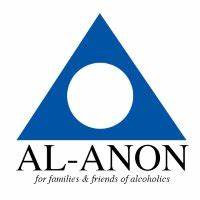 Meeting MinutesJuly 8, 2021Zoom ID: 837 5444 1205  PW: alanonOfficers                                                                                Position ChairsDistrict Representative: Lyn S                                       Fundraiser Liaison: Susan LAlternate District Rep: Open                                         Inter-group Liaison: Susan S.Secretary: Susan L                                                           Web Master: RhettTreasurer: Peggy B                                                          Public Outreach-Email: Dan K.District 40 Alateen Liaison: Open                                  Public Outreach:  Open/ Bunny C.In attendance: Officers/ Position Chairs: Lyn S, Susan L,  Dan K, RhettGroup Reps: Susan L,   Dan K, Christie P, Felipe      Quorum not reached reached.Inter-group Service Reps: noneMeeting called to order at 6:32 pm.  Lyn opened up with the Serenity Prayer.  Susan read the 7th Tradition.       Lyn welcomed everyone and made introductions. Opening Remarks: Lyn reported a successful day at the AA’s Founder’s Day Event. Literature was passed out. A donation can was present and Lynn found out from SCWS that it was not supposed to have been put out. Lynn will send a check for all donations to AA. Literature Purchase: Lyn reported that the AA Central office would like Al-Anon literature. She feels it would be best if they order directly from Colton to have it on hand. Fall Fundraiser - Al-Athon: Susan reported that A date of September 18, 2021 has been secured at Lamb’s Fellowship Hall in Lake Elsinore from 9:00 - 2:00. The cost for the room is $250.00 to be paid 2 weeks in advance. Many volunteers have stepped up and a planning meeting was held. Still looking for volunteers to help at each station such as kitchen, set-up, clean-up, boutique, Literature and Raffle.Each group is encouraged to donate a Basket to raffle off. A Save-the-Date flyer will be posted on the District 40 Web site. Secretary Report:  Susan read the Minutes from the June 2021 District 40 meeting. Changes made and a motion to accept minutes as corrected will be made at the next District meeting. Minutes will be emailed to Rhett to post on the Web site.Treasurer Report:  absentWeb Master position: Rhett reported that there were 148 users and of those 105 were new. Most users are using a mobile device and he would like to adjust the Web Site to make it as functional as possible for these users. He asked for reasons why the users have dropped. Dan suggested Covid has resulted in a decline in attendance at meetings. The schedule is outdated so Rhett wants to set up a “self Service Model” where certain members will be able to update their meeting information on their own. By having the most up-to-date information, users will come to trust the Web Site. Rhett continues to work with Dan to improve as needed. Rhett has created and added a Newcomer drop down menu and will continue to inform the group of any updates and changes. Public Outreach - Email: Dan continues to take any phone calls and respond to emails. Dan suggested we may want to embed the Spanish meetings into the regular schedule. Rhett suggested to add a language column on the meeting spread sheet. Felipe responded that most Spanish members know about the meetings by word of mouth but agreed to any improvements. Group Rep Reports: Positive news from all groups. There is a lot of transition from Zoom to in-person including Hybrid meetings. Check the District web site for updates. Lyn mentioned that Groups need to update their Covid rules for each meeting on the SCWS Website such as, masks required, distancing etc.. The SCWS is also a Self Service Format and most Groups are not aware of this. They should try to update their meeting information. Inter-group Service Representative: noneUp coming events: Fall Fundraiser Al-Athon September 18, 2021The meeting adjourned at 7:53 pm with Al-Anon declaration. Next meeting is on August 12, 2021.Respectfully submitted,      Susan Laliberte